February: Activity PeriodsMonSki ClubMrs.HaughianMs. MarrPoley (full)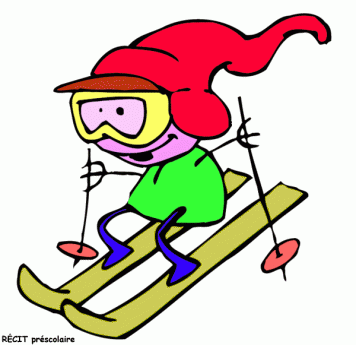 Snow ShoeingMrs. ScottCommon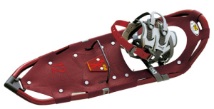 Checkers Ping PongMrs. MatthewsCafeteria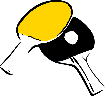 TuesBandMrs. HaughianMusic Room (3pm)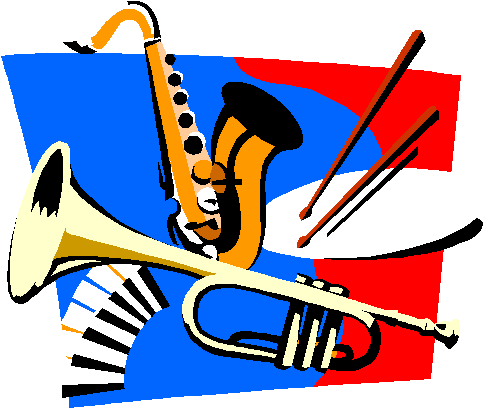 DramaMs. MarrRoom Cafeteria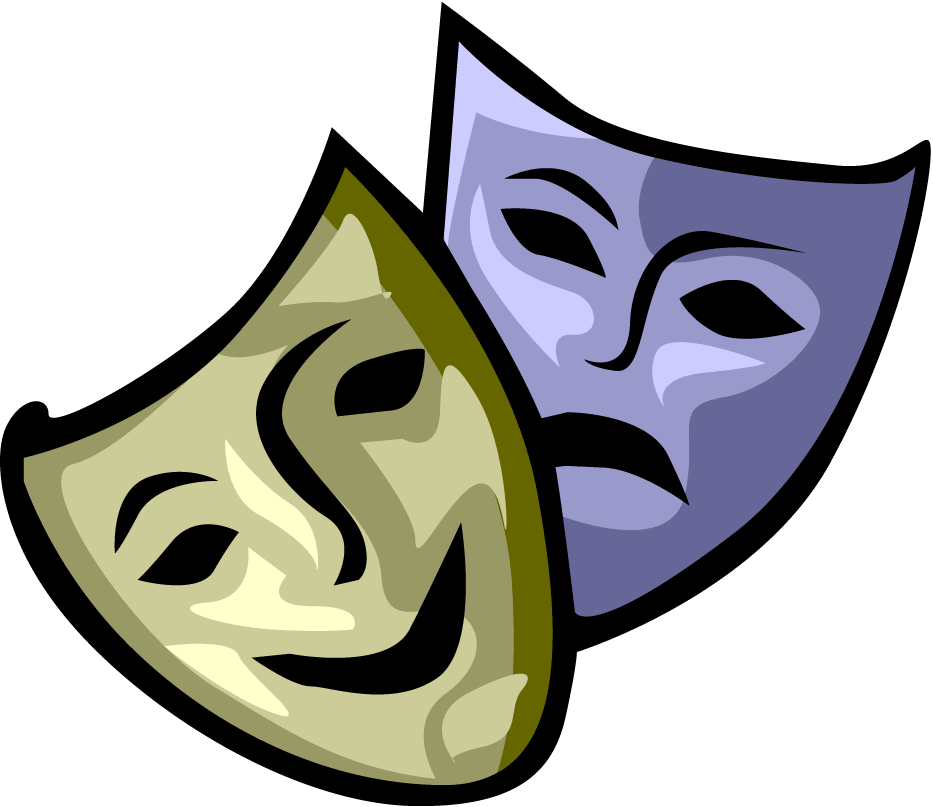 Snack Session Gr 8 (16 max)Mrs. MacKinnonMrs. Hussey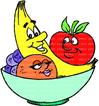 Boot CampMrs. McCallumGym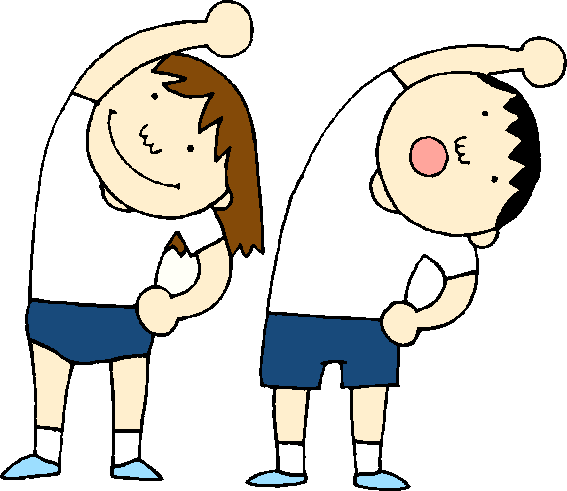 WedLeadershipMrs. JensenMr. SheaRoom 307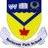 DramaMrs. SooleyRoom 201/CafeSkatingMs. MarrCommon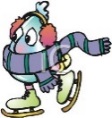 BadmintonMr. D. ButlerGym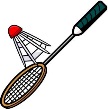 German Part IIMrs. PatulloArt Room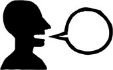 ThursBandMrs. HaughianMusic Room (3pm)HockeyMr. WallaceCommon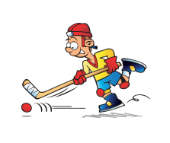 Talent ShowMr. D. ButlerTech Lab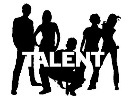 Bench BallMrs. LeBlancGym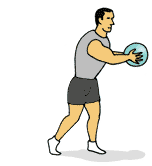 Science ChallengeMme. SooleyRoom 201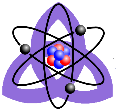 FriDramaMrs. SooleyRoom 201/CafeFloor HockeyMini SticksMr. E. ButlerGym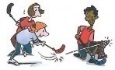 